Numerical Weather and Climate Modeling: Beginnings, Now,and Vision of the FutureBelgrade, September 10, 2018Abstract templateThis first page is for information purposes only.  Do not delete it.Begin your abstract on the next page.Here, please indicate below:This abstract is intended for Oral presentationPoster presentation (type an x after your choice):Corresponding author (if not First Author):Name:E-mail:Please send us both the original Word document of your Abstract / Extended abstract, and the pdf, but the pdf without this first page.Please use A4 page sizeTitle: 13 or 14 pt Times New Roman, or similar, e.g., Palatino 13 pt, bold, alignment left, please read this template text for more instructionsFirst Author 1, Second Author 2, and Third Author 11 Institute of Meteorology, University of Belgrade, Belgrade, Serbia (first.author@xxxyyy.rs)2 Institute for Regional Climate, University of Gdynia, PolandHeadline (style: headline 0)The headline style is ‘headline’, 12 pt Times New Roman, or similar (e.g., Palatino, or Palatino Linotype) boldface font.  The body (style: ‘body’) text should be typed in Times New Roman, 11 pt, or similar, single spaced, prefarably two columns text, adjusted left, as in this example.  One column text is acceptable if desired.  Please write your extended abstract into this template.Paragraphs may be separated by ~half of an empty line (e.g., 2 or 3 pt).  Margins need to be ~2.5 cm from each side of the sheet.  One blank line should be inserted before each new section.Next HeadlineHere comes the next paragraph to be typed. Please follow this style by using this example. Citations in the text should be: Author’s name followed by the year of publication in parentheses, for instance Feelgood (2009); or (Feelgood, year); or First Author and Second Author (year), or First Author et al. (year).Figures should be in-lined like the figure below, figure captions below the picture.  Or, across both columns, if desirable for more detail.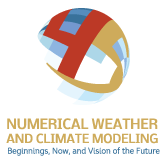 Fig, 2.1.  Conference logo.  For figure captions please use 10 pt Times New Roman or similar.The extended abstract should not exceed 6 pages. Please do not add page numbers to your document, since we will merge them and assign page numbers on our own.  You are also asked to send us the original Word document.Thank you for following these rules, it will make the editing process easier and faster and will make the conference volume look nicer.Next HeadlineText to be inserted. Next HeadlineText to be inserted. Next HeadlineText to be inserted. You may add additional sections, if wanted.If you are experiencing severe problems with embedding your figures in good quality into this file, please send the figures to us separately as tif, jpg, or eps; we will then assemble the abstract.  In any case, use this format for the text. Authors are to be specified by Department, Institution, City (if not indicated in the Institution name), Country, as indicated above.  The first or corresponding author should add her/his e-mail address in parentheses (as above). The references use the style ‘reference.’  The References should look like this: References (style: non numbered headline) Author name 1, Author Name 2 (year) Title, Abbrev. journal name, Vol., No., xxx-yyy (page numbers)Author name 3, Author Name 4, Author Name 5 (year) Title, Abbrev. journal name, Vol., No., xxx-yyyReferences are ordered alphabetically by single author first, and chonologically; followed by the same single author if there are two authors, also alphabetically and chronologically; and finally by three and more auhors, chronologically only. 